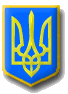 ЛИТОВЕЗЬКА    СІЛЬСЬКА РАДАВОЛИНСЬКА ОБЛАСТЬ, ІВАНИЧІВСЬКИЙ     РАЙОНСьомого скликанняР І Ш Е Н Н ЯВід  27 вересня 2019 року                 с.Литовеж                                     №30/4 Про  внесення змін до  штатного  розписуЗаболотцівського ліцею та Литовезького ліцею імені Володимира Якобчука          Керуючись Законом України «Про місцеве самоврядування в Україні», відповідно до Типових штатних нормативів загальноосвітніх навчальних закладів, затверджених наказом Міністерства освіти і науки України від 06.12.2010 №1205, враховуючи висновок постійної комісії з питань фінансів, бюджету та соціально-економічного розвитку та в зв’язку з виробничою необхідністю, Литовезька сільська радаВИРІШИЛА:1. Внести  до штатних розписів Заболотцівського ліцею та Литовезького ліцею імені Володимира Якобчука  Литовезької сільської ради наступні зміни:1) в Заболотцівському ліцеї:- ввести 0.5  ставки робітника (при виконанні робіт з 3 і більше професій).          2) в  Литовезькому ліцеї імені Володимира Якобчука  - ввести 0.5 ставки робітника (при виконанні робіт з 3 і більше професій).2. Відділу фінансів виконавчого комітету сільської ради внести відповідні зміни до штатних розписів Заболотцівського ліцею та Литовезького ліцею імені Володимира Якобчука Литовезької сільської ради.3.Контроль за виконанням цього рішення покласти на постійну комісію з питань  бюджету, фінансів та планування соціально-економічного розвитку.Сільський голова                                                                                 І.Іванчук